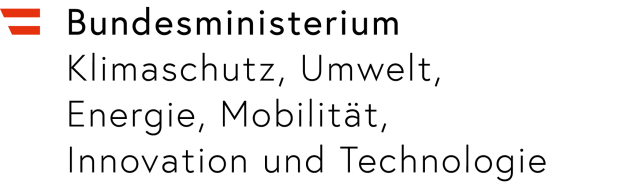 Dieses Dokument dient zur ausführlichen Beschreibung des Unfallhergangs und Sachverhalts nach einem Unfall mit einem automatisierten Fahrzeug auf Straßen mit öffentlichem Verkehr, für welches gemäß den Bestimmungen der AutomatFahrV eine Bescheinigung seitens BMK ausgestellt wurde. Dieser Bericht stellt eine Ergänzung der zur übermittelten polizeilichen Unfallmeldung dar. Die im Rahmen dieses Berichts erhobenen Daten werden jedenfalls dem BMK, sowie gegebenenfalls der Kontaktstelle Automatisierte Mobilität (AustriaTech) und den Mitgliedern des Technisch-Rechtlichen Komitees für automatisierte Mobilität zur Analyse und Bewertung des Sachverhalts zur Verfügung gestellt. Autor / Autorin des Unfallberichts: Name, Kontaktdaten für Rückfragen
Datum:
Dokumentstatus:
Version:
GZ der Testbescheinigung: gemäß Angaben der ausgestellten Bescheinigung
Allgemeine Informationen zum Unfall BilddokumentationBitte übermitteln Sie die Bilddokumentation des Unfalls dem Dokument angefügt. Ausführliche Beschreibung des Unfallherganges(Bitte schildern Sie den Unfallhergang)Fragen zum Unfallort, Unfallhergang sowie weiteren Unfalldetails
Am Unfall beteiligte VerkehrsteilnehmendeBitte nennen Sie Details zu den am Unfall beteiligten Verkehrsteilnehmenden (PKW, Bus, Radfahrende, Zufußgehende), soweit bekannt (Fahrzeug, Marke, Typ, Kennzeichen, etc.).Am Unfall beteiligte Personen je beteiligter VerkehrsartBitte nennen Sie zu jeder zuvor angegebenen Verkehrsart die Details zu allen beteiligten Personen (Alter, Geschlecht, max. Verletzungsschwere, Lenkende / Mitfahrende / Zufußgehende, etc.)  
Skizze des Unfalls zum Zeitpunkt des Aufpralls(Bitte skizzieren Sie den Unfall und markieren Sie die ursprüngliche Aufprallstelle am Fahrzeug mit einem Pfeil)Fragen zum automatisierten Betrieb des Fahrzeuges sowie zu technischen DetailsTestvorhaben
Gab es beim Testbetrieb Abweichungen vom eingereichten Testantrag bzw. eingereichten Testvorhaben (Strecke, Anwendungsfall, Testfahrer / Testfahrerin, etc.)? Falls ja, bitte beschreiben Sie diese ausführlich.Fahrmodus zum Zeitpunkt des Unfalls
In welchem Zustand befand sich das Fahrzeug zum Zeitpunkt des Unfalls (manueller Betrieb oder automatisierter Betrieb)? Welche nachvollziehbare Dokumentation gibt es, dass das Fahrzeug im Moment des Unfalls (und in den letzten Minuten/Sekunden davor) im automatisierten Betrieb bewegt wurde? Hinweis: der Unfalldatenspeicher ist dem BMK jedenfalls zu übermitteln!Fehlbetrieb
Gab es in der Vergangenheit bereits ähnliche Vorfälle oder trat das Problem im Rahmen dieses Unfalls erstmalig auf?Angaben zur Kollision / zum Unfall
Konnte das System / die Software die Kollision / den Unfall prädiktiv vorhersagen bzw. als solchen interpretieren? Wie wurde darauf vom System automatisch reagiert? Kam es zu einem Ausweichmanöver / Notbremsung / gar keiner Reaktion des Systems? Bitte stellen Sie dies nachvollziehbar dar.Information des Testfahrers / der Testfahrerin
Wurde der Testfahrer / die Testfahrerin vom System über das Problem (bspw. eine bevorstehende Kollision) informiert? Falls ja, wann und in welcher Form erfolgte die Benachrichtigung? Wurde der Testfahrer / die Testfahrerin über eventuelle Gegenmaßnahmen des Systems (bspw. Ausweichen, Notbremsung) informiert?Reaktion und Interaktion des Testfahrers / der Testfahrerin
Stellen Sie bitte den Ablauf und die Reihenfolge der Interaktionen des Testfahrers bzw. der Testfahrerin dar. Zu welchem Zeitpunkt und mit welcher Interaktion hat der Testfahrer / die Testfahrerin zum ersten Mal reagiert? Angaben zu den Fahr- und Pausenzeiten des Testfahrers / der Testfahrerin
Bitte listen Sie den detaillierten Ablauf der Fahr- und Pausenzeiten am Tag des Unfalls auf.  Technische / organisatorische Fragen zur geplanten Wiederaufnahme des BetriebsWiederaufnahme des Betriebs
Ist seitens der Testleitung geplant den Testbetrieb wieder aufzunehmen? Falls ja, in welchem Zeitraum?
Im Falle einer geplanten Wiederaufnahme – welche konkreten Maßnahmen zur Erhöhung der Verkehrssicherheit bzw. zur Optimierung des Systems werden von der Testleitung nach dem Unfall gesetzt? Wie wird seitens Testleitung angestrebt, dass so ein Unfall zukünftig vermieden wird?Wie erfolgt die Nachbesserung und welche Assessment-Methoden werden eingesetzt, um die adaptierten Änderungen zu überprüfen (Simulation, Testgelände, etc.)? Sind sonstige bauliche/digitale Maßnahmen an der Strecke oder Adaptierungen am Fahrzeug vorgesehen? Hinweis: Alle Adaptierungen und Abweichungen zum originalen Testantrag (sowohl fahrzeugseitig, als auch an der Strecke) müssen ausführlich dargestellt werden. Gegebenenfalls ist eine Adaptierung der Testbescheinigung erforderlich. Testfahrer / Testfahrerin
Sind aufgrund des Unfalls Maßnahmen zur Sensibilisierung und Schulung der Testfahrer / Testfahrerinnen geplant? Falls ja, bitte beschreiben Sie diese. Erfahrungssammlung für zukünftige Vorhaben
Wie können zukünftige Testvorhaben aus dem Unfall lernen und von den daraus gesammelten Erfahrungen profitieren?Angaben zum UnfallfahrzeugMarke, Type, Baujahr, Kennzeichen, Fahrzeugklasse, Fahrzeugidentifikationsnummer
(Bitte angeben)UnfallartPersonenschaden Sachschaden am eigenen FahrzeugSachschaden an anderen Gegenständen als Fahrzeugen
(Bitte angeben)Datum und Uhrzeit des Unfalls
(Bitte angeben)Unfallort und Streckenabschnitt der Teststrecke
Bitte nennen Sie die Adresse sowie den Streckenabschnitt, in Bezug auf die abgegebene Streckenanalyse, auf welchem sich der Unfall ereignet hat.(Bitte angeben)Koordinaten des Unfallorts (sofern verfügbar)(Bitte angeben)KennzeichnungStreckenbereich KreuzungsbereichKreisverkehrVerzögerungsstreifenBeschleunigungsstreifenEisenbahnkreuzung Sonstiges (bitte beschreiben)
(Bitte angeben)StraßenartAutobahnSchnellstraßeLandesstraße BLandesstraße LSonstige Straße (inkl. Gemeindestraße und Privatstraße)Rampe (Autobahn / Schnellstraße)(Bitte angeben)RichtungsfahrbahnKeine RichtungsfahrbahnAufsteigende kmAbsteigende km
(Bitte angeben)Fahrstreifen, auf welchem sich der Unfall ereigneteEinstreifig1. Fahrstreifen2. Fahrstreifen3. Fahrstreifen oder weiterer FahrstreifenSpezieller FahrstreifenFahrstreifen für Busse RadfahrstreifenGehsteig / GehwegStraßenbankett / SeitenstreifenNebenfahrbahnMehrzweckstreifenRadwegGeh- und RadwegParkstreifenPannenstreifenSonstiges(Bitte angeben)Zulässige Höchstgeschwindigkeit(Bitte angeben)Besondere Regelungen (Mehrfachnennungen möglich)KeineVerkehrsberuhigte ZoneFußgängerzoneSchutzweg (Zebrastreifen)RadfahrerüberfahrtEinbahnErlaubtes Radfahren gegen die EinbahnBaustelleWohnstraßeSonstiges
(Bitte angeben)Sonstige Eigenschaften (Mehrfachnennungen möglich)Gerade StraßenführungSchienen in der FahrflächeDurchgängige Mitteltrennung BrückeFahrbahnkuppeFahrbahnengeAus- oder Einfahrt Straßenbahn-, BushaltestelleKurveKehreTunnel (bis 250 m Länge)Tunnel (ab 250 m Länge)Galerie (halboffener Tunnel)Rastplatz, ParkplatzVerkehrsinselSonstiges
(Bitte angeben)Regelung der KreuzungLichtsignalgeregelte KreuzungKreuzung mit VZ-RegelungKreuzung mit RechtsvorrangHandregelung durch Straßenaufsichtsorgan
(Bitte angeben)LichtsignalregelungAmpel in VollbetriebAmpel auf Gelb – BlinkenAmpel außer BetriebUnbekannt
(Bitte angeben)StraßenzustandTrockene FahrbahnNasse FahrbahnSand, Splitt auf der FahrbahnWinterliche Bedingungen (Eis, Schnee/-matsch)Sonstiger Zustand (z.B. Öl, Erde)(Bitte angeben)Lichtverhältnisse (Mehrfachnennungen möglich)TageslichtDämmerungDunkelheitKünstl. Beleuchtung
(Bitte angeben)Niederschläge & WindKeineRegen (Niesel)HagelEisregenSchneefallNebelStarker Wind
(Bitte angeben)Max. Verletzungsschwereunverletztleicht verletztschwer verletztTod
(Bitte angeben)Vermutete Hauptunfallursache(Bitte angeben)